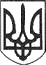 РЕШЕТИЛІВСЬКА МІСЬКА РАДАПОЛТАВСЬКОЇ ОБЛАСТІ(восьма позачергова сесія восьмого скликання) РІШЕННЯ28 травня 2021 року                                                                               № 466-8-VIIІПро внесення змін до Комплексної програми „Розвиток житлово-комунального господарстваРешетилівської  міської  об’єднаної  територіальної  громади  на 2019 - 2021 роки”	Відповідно до статей 25, 26 Закону України „Про місцеве самоврядування в Україні”, Решетилівська міська радаВИРІШИЛА:	1. Внести зміни до Комплексної програми „Розвиток житлово-комунального господарства  Решетилівської  міської  об’єднаної  територіальної  громади  на 2019 - 2021 роки”, затвердженої рішенням Решетилівської міської ради сьомого скликання від 05 березня 2019 року № 508 - 15 -VII, а саме: 	1) виключити у заголовку та текстовій частині рішення слово ,,об’єднана” у всіх відмінках;	2) викласти додаток 1 ,,Ресурсне забезпечення” Комплексної програми у новій редакції, що додається.                                                                                                                                                                                                                                                                                                                                                                                                                                                                                                                                             	2. Контроль за виконанням рішення покласти на постійну комісію з питань земельних відносин, екології, житлово-комунального господарства, архітектури, інфраструктури, комунальної власності та приватизації (Захарченко В.Г.).Міський голова                                                                               О.А. ДядюноваДодаток 1                                                                                                                                              до Комплексної програми розвиток                                                                                                                                               житлово-комунального господарства Решетилівської                                                                                                                                              міської територіальної громади на                                                                                                                                               2019 - 2021 рокиРЕСУРСНЕ ЗАБЕЗПЕЧЕННЯ КОМПЛЕКСНОЇ ПРОГРАМИ «РОЗВИТОК ЖИТЛОВО-КОМУНАЛЬНОГО ГОСПОДАРСТВА РЕШЕТИЛІВСЬКОЇ МІСЬКОЇ ТЕРИТОРІАЛЬНОЇ ГРОМАДИ НА 2019 - 2021 РОКИ»Начальник  відділу житлово-комунального господарства, транспорту, зв’язку та з питань охорони праці                                                                          С.С. Тищенко                                                                                                                                  Додаток 1                                                                                                                                                        до Ресурсного забезпечення                                                                                                                                                         „Комплексної програми розвиток                                                                                                                                                житлово-комунального господарства Решетилівської                                                                                                                                               міської територіальної громади на                                                                                                                                                         2019 — 2021 роки”Заходи з утримання та розвитку вулично-дорожньої мережі  у Решетилівській міській територіальній громаді на період  з 2019 до 2021 рокуНачальник  відділу житлово-комунального господарства, транспорту, зв’язку та з питань охорони праці                                                                          С.С. Тищенко                                                                                                                                  Додаток 2                                                                                                                                                        до Ресурсного забезпечення                                                                                                                                                         „Комплексної програми розвиток                                                                                                                                                житлово-комунального господарства Решетилівської                                                                                                                                               міської територіальної громади на                                                                                                                                                         2019 — 2021 роки”Заходи з поточного, капітального ремонтів та утримання в належному стані об’єктів благоустрою у Решетилівській міській територіальній громаді на період  з 2019 до 2021 рокуНачальник  відділу житлово-комунального господарства, транспорту, зв’язку та з питань охорони праці                                                                          С.С. Тищенко                                                                                                                                                                 Додаток 3                                                                                                                                                        до Ресурсного забезпечення                                                                                                                                                         „Комплексної програми розвиток                                                                                                                                                житлово-комунального господарства Решетилівської                                                                                                                                               міської територіальної громади на                                                                                                                                                         2019 — 2021 роки“Заходи з утримання та розвитку житлового господарства  у Решетилівській міській територіальній громаді на період  з 2019 до 2021 рокуНачальник  відділу житлово-комунального господарства, транспорту, зв’язку та з питань охорони праці                                                                          С.С. Тищенко                                                                                                                                                                Додаток 4                                                                                                                                                        до Ресурсного забезпечення                                                                                                                                                         „Комплексної програми розвиток                                                                                                                                                житлово-комунального господарства Решетилівської                                                                                                                                               міської територіальної громади на                                                                                                                                                         2019 — 2021 роки”Заходи з утримання та розвитку інженерних мереж  у Решетилівській міській територіальній громаді на період  з 2019 до 2021 рокуНачальник  відділу житлово-комунального господарства, транспорту, зв’язку та з питань охорони праці                                                                          С.С. Тищенко                                                                                                                                                                 Додаток 5                                                                                                                                                        до Ресурсного забезпечення                                                                                                                                                         „Комплексної програми розвиток                                                                                                                                                житлово-комунального господарства Решетилівської                                                                                                                                               міської територіальної громади на                                                                                                                                                         2019 — 2021 роки”Заходи із забезпечення території для вигулу собак та регулювання чисельності безпритульних тварин гуманними методами  у Решетилівській міській територіальній громаді на період  з 2019 до 2021 рокуНачальник  відділу житлово-комунального господарства, транспорту, зв’язку та з питань охорони праці                                                                          С.С. Тищенко                                                                                                                                                                 Додаток 6                                                                                                                                                        до Ресурсного забезпечення                                                                                                                                                         „Комплексної програми розвиток                                                                                                                                                житлово-комунального господарства Решетилівської                                                                                                                                               міської територіальної громади на                                                                                                                                                         2019 — 2021 роки”Матеріально-технічне забезпечення групи “Благоустрій” при виконавчому комітеті Решетилівської міської ради на період  з 2019 до 2021 рокуНачальник  відділу житлово-комунального господарства, транспорту, зв’язку та з питань охорони праці                                                                          С.С. Тищенко № п/пОсновні завдання програмиДжерела фінансуванняЗагальні витрати, тис. грнУ тому числі за рокамиУ тому числі за рокамиУ тому числі за роками№ п/пОсновні завдання програмиДжерела фінансуванняЗагальні витрати, тис. грн2019 рік2020 рік2021 рік1Заходи з утримання та розвитку вулично-дорожньої мережі у Решетилівській міській територіальній громаді на період з 2019 до 2021 року(Додаток 1)Міський бюджет42000,004925,0012495,0024580,002Заходи з поточного, капітального ремонтів та утримання в належному стані об’єктів благоустрою у Решетилівській міській територіальній громаді на період з 2019 до 2021 року(Додаток 2)Міський бюджет13160,003170,006370,003620,003Заходи з утримання та розвитку житлового господарства у Решетилівській міській територіальній громаді на період з 2019 до 2021 року(Додаток 3)Міський бюджет11800,002020,006080,003700,004Заходи з утримання та розвитку інженерних мереж у Решетилівській міській територіальній громаді на період з 2019 до 2021 року(Додаток 4)Міський бюджет11350,00700,002750,007900,005Заходи із забезпечення території для вигулу собак та регулювання чисельності безпритульних тварин гуманними методами  у Решетилівській міській територіальній громаді на період  з 2019 до 2021 року(Додаток 5)Міський бюджет680,0080,00300,00300,006Матеріально-технічне забезпечення групи “Благоустрій” при виконавчому комітеті Решетилівської міської ради на період з 2019 по 2021 роки(Додаток 6)Міський бюджет17680,002870,004530,0010280,00Всього96670,0013765,0032525,0050380,00№ п/пНайменування заходуДжерела фінансуванняЗагальні витрати, тис. грнУ тому числі за рокамиУ тому числі за рокамиУ тому числі за рокамиУ тому числі за рокамиВідповідальний за виконання заходуВідповідальний за виконання заходуПримітки№ п/пНайменування заходуДжерела фінансуванняЗагальні витрати, тис. грн2019 рік2020 рік2021 рік1Поточний ремонт об'єктів вулично-дорожньої мережі Міський бюджет5000,001000,003000,001000,00Відділ житлово-комунального господарства, транспорту, зв’язку та з питань охорони праці  виконавчого комітету Решетилівської міської ради Відділ житлово-комунального господарства, транспорту, зв’язку та з питань охорони праці  виконавчого комітету Решетилівської міської ради 2Капітальний ремонт об'єктів вулично-дорожньої мережі Міський бюджет21500,003000,003500,0015000, 00Відділ житлово-комунального господарства, транспорту, зв’язку та з питань охорони праці  виконавчого комітету Решетилівської міської ради Відділ житлово-комунального господарства, транспорту, зв’язку та з питань охорони праці  виконавчого комітету Решетилівської міської ради 3Будівництво, реконструкція, модернізація об’єктів вулично-дорожної мережіМіський бюджет8000,00-3000,005000,00Відділ житлово-комунального господарства, транспорту, зв’язку та з питань охорони праці  виконавчого комітету Решетилівської міської ради Відділ житлово-комунального господарства, транспорту, зв’язку та з питань охорони праці  виконавчого комітету Решетилівської міської ради 4Виготовлення та коригування проектно-кошторисної документації на капітальний ремонт  об'єктів вулично-дорожньої мережі та об’єктів регулювання дорожнього рухуМіський бюджет1050,00100,00450,00500,00Відділ житлово-комунального господарства, транспорту, зв’язку та з питань охорони праці  виконавчого комітету Решетилівської міської ради Відділ житлово-комунального господарства, транспорту, зв’язку та з питань охорони праці  виконавчого комітету Решетилівської міської ради 5Виготовлення  та коригування проектно-кошторисної документації на будівництво, реконструкцію та модернізацію об’єктів вулично-дорожньої мережіМіський бюджет350,00-100250,00Відділ житлово-комунального господарства, транспорту, зв’язку та з питань охорони праці  виконавчого комітету Решетилівської міської ради Відділ житлово-комунального господарства, транспорту, зв’язку та з питань охорони праці  виконавчого комітету Решетилівської міської ради 6Утримання вулично-дорожної мережіМіський бюджет1200,00200,00500,00500,00Відділ житлово-комунального господарства, транспорту, зв’язку та з питань охорони праці  виконавчого комітету Решетилівської міської ради Відділ житлово-комунального господарства, транспорту, зв’язку та з питань охорони праці  виконавчого комітету Решетилівської міської ради 7Поточний ремонт мостів та шляхопроводівМіський бюджет900,00200,00200,00500,00Відділ житлово-комунального господарства, транспорту, зв’язку та з питань охорони праці  виконавчого комітету Решетилівської міської ради Відділ житлово-комунального господарства, транспорту, зв’язку та з питань охорони праці  виконавчого комітету Решетилівської міської ради 8Капітальний ремонт мостів та шляхопроводівМіський бюджет3200,00200,001500,001500,00Відділ житлово-комунального господарства, транспорту, зв’язку та з питань охорони праці  виконавчого комітету Решетилівської міської ради Відділ житлово-комунального господарства, транспорту, зв’язку та з питань охорони праці  виконавчого комітету Решетилівської міської ради 9Забезпечення організації дорожнього руху засобами регулюванняМіський бюджет270,0090,0090,0090,00Відділ житлово-комунального господарства, транспорту, зв’язку та з питань охорони праці  виконавчого комітету Решетилівської міської ради Відділ житлово-комунального господарства, транспорту, зв’язку та з питань охорони праці  виконавчого комітету Решетилівської міської ради 10Утримання та експлуатація технічних засобів регулювання дорожнього рухуМіський бюджет60,0020,0020,0020,00Відділ житлово-комунального господарства, транспорту, зв’язку та з питань охорони праці  виконавчого комітету Решетилівської міської ради Відділ житлово-комунального господарства, транспорту, зв’язку та з питань охорони праці  виконавчого комітету Решетилівської міської ради 11Виготовлення  та коригування проектно-кошторисної документації на спорудження штучних дорожніх нерівностей різних типівМіський бюджет130,0015,0015,00100,00Відділ житлово-комунального господарства, транспорту, зв’язку та з питань охорони праці  виконавчого комітету Решетилівської міської ради Відділ житлово-комунального господарства, транспорту, зв’язку та з питань охорони праці  виконавчого комітету Решетилівської міської ради 12Паспортизації доріг комунальної власностіМіський бюджет340,00100,00120,00120,00Відділ житлово-комунального господарства, транспорту, зв’язку та з питань охорони праці  виконавчого комітету Решетилівської міської ради Відділ житлово-комунального господарства, транспорту, зв’язку та з питань охорони праці  виконавчого комітету Решетилівської міської ради Всього42000,004925,0012495,0024580,00№ п/пНайменування заходуДжерела фінансуванняЗагальні витрати, тис. грнУ тому числі за рокамиУ тому числі за рокамиУ тому числі за рокамиУ тому числі за рокамиВідповідальний за виконання заходуВідповідальний за виконання заходуПримітки№ п/пНайменування заходуДжерела фінансуванняЗагальні витрати, тис. грн2019 рік2020 рік2021 рік1 Утримання, організація та фінансове забезпечення об’єктів благоустроюМіський бюджет4160,001220,001470,001470,00Відділ житлово-комунального господарства, транспорту, зв’язку та з питань охорони праці  виконавчого комітету Решетилівської міської ради Відділ житлово-комунального господарства, транспорту, зв’язку та з питань охорони праці  виконавчого комітету Решетилівської міської ради 2Поточний ремонт об’єктів благоустроюМіський бюджет1000,00200,00400,00400,00Відділ житлово-комунального господарства, транспорту, зв’язку та з питань охорони праці  виконавчого комітету Решетилівської міської ради Відділ житлово-комунального господарства, транспорту, зв’язку та з питань охорони праці  виконавчого комітету Решетилівської міської ради 3Капітальний ремонт об’єктів благоустроюМіський бюджет6000,001500,003000,001500,00Відділ житлово-комунального господарства, транспорту, зв’язку та з питань охорони праці  виконавчого комітету Решетилівської міської ради Відділ житлово-комунального господарства, транспорту, зв’язку та з питань охорони праці  виконавчого комітету Решетилівської міської ради 4Будівництво, реконструкція та модернізація об’єктів благоустроюМіський бюджет2000,00250,001500,00250,00Відділ житлово-комунального господарства, транспорту, зв’язку та з питань охорони праці  виконавчого комітету Решетилівської міської ради Відділ житлово-комунального господарства, транспорту, зв’язку та з питань охорони праці  виконавчого комітету Решетилівської міської ради Всього13160,003170,006370,003620,00№ п/пНайменування заходуДжерела фінансуванняЗагальні витрати, тис. грнУ тому числі за рокамиУ тому числі за рокамиУ тому числі за рокамиУ тому числі за рокамиВідповідальний за виконання заходуВідповідальний за виконання заходуПримітки№ п/пНайменування заходуДжерела фінансуванняЗагальні витрати, тис. грн2019 рік2020 рік2021 рік1Капітальний ремонт, реконструкція, модернізація житлових будинківМіський бюджет9250,001500,005150,002600,00Відділ житлово-комунального господарства, транспорту, зв’язку та з питань охорони праці  виконавчого комітету Решетилівської міської радиВідділ житлово-комунального господарства, транспорту, зв’язку та з питань охорони праці  виконавчого комітету Решетилівської міської ради2Капітальний ремонт внутрішньобудинкових інженерних мереж житлового фондуМіський бюджет400,00-200,00200,00Відділ житлово-комунального господарства, транспорту, зв’язку та з питань охорони праці  виконавчого комітету Решетилівської міської радиВідділ житлово-комунального господарства, транспорту, зв’язку та з питань охорони праці  виконавчого комітету Решетилівської міської ради3Капітальний ремонт електричних мереж в житлових будинкахМіський бюджет400,00-200,00200,00Відділ житлово-комунального господарства, транспорту, зв’язку та з питань охорони праці  виконавчого комітету Решетилівської міської радиВідділ житлово-комунального господарства, транспорту, зв’язку та з питань охорони праці  виконавчого комітету Решетилівської міської ради4Поточний ремонт, модернізація, експертна оцінка ліфтового господарства у житлових будинкахМіський бюджет1100,00300,00300,00500,00Відділ житлово-комунального господарства, транспорту, зв’язку та з питань охорони праці  виконавчого комітету Решетилівської міської радиВідділ житлово-комунального господарства, транспорту, зв’язку та з питань охорони праці  виконавчого комітету Решетилівської міської ради5Виготовлення технічної документації на багатоквартирні будинки, що знаходяться на території ТГМіський бюджет500,00150,00200,00150,00Відділ житлово-комунального господарства, транспорту, зв’язку та з питань охорони праці  виконавчого комітету Решетилівської міської радиВідділ житлово-комунального господарства, транспорту, зв’язку та з питань охорони праці  виконавчого комітету Решетилівської міської ради6Матеріально-технічне забезпечення будинків комунальної власності Міський бюджет150,0070,0030,0050,00Відділ житлово-комунального господарства, транспорту, зв’язку та з питань охорони праці  виконавчого комітету Решетилівської міської радиВідділ житлово-комунального господарства, транспорту, зв’язку та з питань охорони праці  виконавчого комітету Решетилівської міської радиВсього11800,002020,006080,003700,00№ п/пНайменування заходуДжерела фінансуванняЗагальні витрати, тис. грнУ тому числі за рокамиУ тому числі за рокамиУ тому числі за рокамиУ тому числі за рокамиВідповідальний за виконання заходуВідповідальний за виконання заходуПримітки№ п/пНайменування заходуДжерела фінансуванняЗагальні витрати, тис. грн2019 рік2020 рік2021 рік1Поточний ремонт мереж зовнішнього освітленняМіський бюджет2100,00300,00300,001500,00Відділ житлово-комунального господарства, транспорту, зв’язку та з питань охорони праці  виконавчого комітету Решетилівської міської радиВідділ житлово-комунального господарства, транспорту, зв’язку та з питань охорони праці  виконавчого комітету Решетилівської міської ради2Капітальний ремонт мереж зовнішнього освітленняМіський бюджет500,00--500,00Відділ житлово-комунального господарства, транспорту, зв’язку та з питань охорони праці  виконавчого комітету Решетилівської міської радиВідділ житлово-комунального господарства, транспорту, зв’язку та з питань охорони праці  виконавчого комітету Решетилівської міської ради3Будівництво, реконструкція та модернізація мереж зовнішнього освітленняМіський бюджет800,00-300,00500,00Відділ житлово-комунального господарства, транспорту, зв’язку та з питань охорони праці  виконавчого комітету Решетилівської міської радиВідділ житлово-комунального господарства, транспорту, зв’язку та з питань охорони праці  виконавчого комітету Решетилівської міської ради4Утримання мереж зовнішнього освітленняМіський бюджет350,00100,00150,00100,00Відділ житлово-комунального господарства, транспорту, зв’язку та з питань охорони праці  виконавчого комітету Решетилівської міської радиВідділ житлово-комунального господарства, транспорту, зв’язку та з питань охорони праці  виконавчого комітету Решетилівської міської ради5Будівництво очисних споруд Міський бюджет300,00--300,00Відділ житлово-комунального господарства, транспорту, зв’язку та з питань охорони праці  виконавчого комітету Решетилівської міської радиВідділ житлово-комунального господарства, транспорту, зв’язку та з питань охорони праці  виконавчого комітету Решетилівської міської ради6Будівництво мереж водопостачання та водовідведенняМіський бюджет7300,00300,002000,005000,00Відділ житлово-комунального господарства, транспорту, зв’язку та з питань охорони праці  виконавчого комітету Решетилівської міської радиВідділ житлово-комунального господарства, транспорту, зв’язку та з питань охорони праці  виконавчого комітету Решетилівської міської радиВсього11350,00700,002750,007900,00№ п/пНайменування заходуДжерела фінансуванняЗагальні витрати, тис. грнУ тому числі за рокамиУ тому числі за рокамиУ тому числі за рокамиУ тому числі за рокамиВідповідальний за виконання заходуВідповідальний за виконання заходуПримітки№ п/пНайменування заходуДжерела фінансуванняЗагальні витрати, тис. грн2019 рік2020 рік2021 рік1Заключення договорів з організаціями, які надають послуги по відлову безпритульних тварин, вирішення фінансових питаньМіський бюджет250,0050,00100,00100,00Відділ житлово-комунального господарства, транспорту, зв’язку та з питань охорони праці  виконавчого комітету Решетилівської міської ради Відділ житлово-комунального господарства, транспорту, зв’язку та з питань охорони праці  виконавчого комітету Решетилівської міської ради 2Заключення договорів для проведення безкоштовної стерилізації домашніх тварин пільгової категорії мешканців ТГМіський бюджет100,00-50,0050,00Відділ житлово-комунального господарства, транспорту, зв’язку та з питань охорони праці  виконавчого комітету Решетилівської міської радиВідділ житлово-комунального господарства, транспорту, зв’язку та з питань охорони праці  виконавчого комітету Решетилівської міської ради3Облаштування майданчиків для вигулу собакМіський бюджет330,0030,00150,00150,00Відділ житлово-комунального господарства, транспорту, зв’язку та з питань охорони праці  виконавчого комітету Решетилівської міської радиВідділ житлово-комунального господарства, транспорту, зв’язку та з питань охорони праці  виконавчого комітету Решетилівської міської радиВсього680,0080,00300,00300,00№ п/пНайменування заходуДжерела фінансуванняЗагальні витрати, тис. грнУ тому числі за рокамиУ тому числі за рокамиУ тому числі за рокамиУ тому числі за рокамиВідповідальний за виконання заходуВідповідальний за виконання заходуПримітки№ п/пНайменування заходуДжерела фінансуванняЗагальні витрати, тис. грн2019 рік2020 рік2021 рік1Заробітна плата та нарахування на неїМіський бюджет11200,002700,003500,005000,00Відділ бухгалтерського обліку, звітності та адміністративно-господарського забезпечення виконавчого комітету Решетилівської міської ради, відділ житлово-комунального господарства, транспорту, зв’язку та з питань охорони праці  виконавчого комітету Решетилівської міської радиВідділ бухгалтерського обліку, звітності та адміністративно-господарського забезпечення виконавчого комітету Решетилівської міської ради, відділ житлово-комунального господарства, транспорту, зв’язку та з питань охорони праці  виконавчого комітету Решетилівської міської ради2Забезпечення предметами, матеріалами, обладнанням та інвентарем та предметами довгострокового користуванняМіський бюджет6350,00150,001000,005200,00Відділ житлово-комунального господарства, транспорту, зв’язку та з питань охорони праці  виконавчого комітету Решетилівської міської радиВідділ житлово-комунального господарства, транспорту, зв’язку та з питань охорони праці  виконавчого комітету Решетилівської міської ради3Забезпечення спеціальним одягом та взуттямМіський бюджет130,0020,0030,0080,00Відділ житлово-комунального господарства, транспорту, зв’язку та з питань охорони праці  виконавчого комітету Решетилівської міської радиВідділ житлово-комунального господарства, транспорту, зв’язку та з питань охорони праці  виконавчого комітету Решетилівської міської радиВсього17680,002870,004530,0010280,00